Дата_________Тема: ЭТАПЫ РАБОТЫ НАД ПРОЕКТОМХод занятия1. Изучите темы уроков2. Выполните конспект по темам1.Подготовительный – осознание проблемной ситуации, выбор предмета, темы, постановка цели проекта.Формулировка темы – это начальный и очень серьезный этап любого исследования. Тема должна быть актуальной, т.е. практически полезной и представлять интерес для науки (исследовательский проект) или практики. Выбирая тему исследования, автор должен руководствоваться несколькими правилами:-тема должна быть интересна, соответствовать склонностям автора;-тема должна быть выполнима, решение ее должно принести реальную пользу;-тема должна быть оригинальной;-тема должна быть выполнима, достижимы и постижимы литературные источники.Формулировка цели, т.е. постановка вопроса, на который надо получить ответ. При этом выдвинутая цель должна быть конкретной и доступной. Работа должна быть нужной. Ее результаты должны быть интересны не только самому автору, но и еще какому-то кругу людей.После выделения цели необходимо указать на конкретныезадачи, которые предстоит решать (изучить, описать, установить, выяснить, создать и т.п.).Необходимым условием проектной работы является определение его объекта и предмета. В объекте выделяется та часть, которая служит предметом исследования.Объект исследования – процесс или явление, порождающее проблемную ситуацию и избранные для изучения (выполнения).Предмет исследования – все то, что находится в границах объекта исследования.Выдвижение гипотезы – необходимый атрибут только исследовательского проекта. Гипотеза – это научное предположение, выдвигаемое для объяснения каких-либо явлений. Гипотеза возникает как возможный вариант решения проблемы.2. Проектировочный – общее планирование, построение конкретного плана деятельности.Планирование работы подразумевает необходимость выбрать методику работы, рассчитать, каким должен быть необходимый объем наблюдений или количество материалов, прикинуть, на какую часть работы, сколько времени у вас уйдет.Выбор методики работы зависит от цели и предмета исследования: наблюдение, сравнение, эксперимент, анализ, синтез и т.д.3. Практический – исследование проблемы, темы, сбор и обработка данных, получение нового продукта, результата проектной деятельности за счет выполнения определенных действий, интерпретации результатов, возможно графическое представление результатов, оформление документации.Сбор экспериментальных данных, сравнение их с известными данными и предсказаниями теории.После того как выбрана тема, сформулированы вопросы, на которые необходимо получить ответ – нужно попытаться собрать как можно больше информации о предмете изучения.4. Аналитический – сравнение планируемых и реальных результатов, обобщение, выводы.5. Контрольно-корректировочный – анализ успехов и ошибок, поиск способов коррекции ошибок, исправление проекта в соответствии с реальным состоянием дел.6. Заключительный – защита проекта.На защите автор в своей презентации и при обсуждении должен показать, что он может кратко и ясно излагать свои мысли, аргументировано отстаивать свои идеи.Тема: СОДЕРЖАНИЕ И СТРУКТУРА ИНДИВИДУАЛЬНОГО ПРОЕКТАИндивидуальный проект, независимо от направленности, должен содержать описательную часть, включающую ряд структурных элементов:1. Титульный лист – первая страница работы (не нумеруется).2. Содержание или Оглавление (с указанием страниц).3. Введение.4. Основная часть.5. Заключение.6. Список литературы.7. Приложение.Шрифт: Times New Roman, размер шрифта - 12 кегель, нежирный (кроме выделения названий разделов, подразделов и др.).Межстрочный интервал: полуторный.Поля: слева – 2,5 – 3 см, справа – 1,5 – 1 см, сверху – 2 см, снизу – 2 см. Нумерация страниц – со второй (это страница с оглавлением).Заголовки – прописными буквами, по центру, жирным шрифтом.Абзацы – отступ от левой границы основного текста на 1,15 см.Выравнивание текста по ширинестраницы.На странице не меньше 40% заполнения.Необходимо соблюдение разработчиком индивидуального проекта норм и правил цитирования, ссылок на различные источники.В случае заимствования текста работы (плагиата) без указания ссылок на источник индивидуальный проект к защите не допускается.Индивидуальные проекты обучающихся должны пройти контроль на соответствие требованиям оформления на методических комиссиях преподавателей общеобразовательных дисциплин и иметь допуск к защите на титульном листе.Каждый раздел начинается с новой страницы (но не подраздел). В заголовках, названиях раздела точка не ставиться.Общем работы составляет 12 страниц.В объем работы приложения не входят.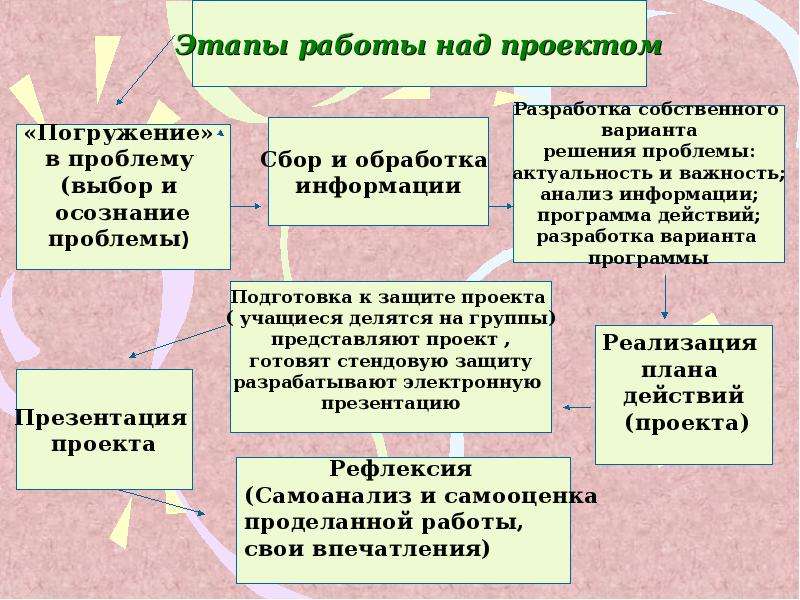 